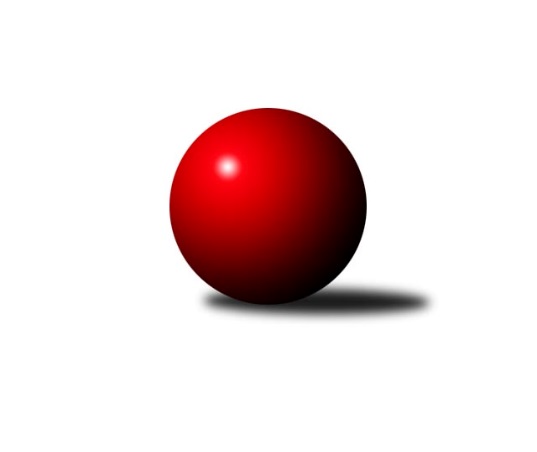 Č.2Ročník 2010/2011	25.5.2024 3.KLM B 2010/2011Statistika 2. kolaTabulka družstev:		družstvo	záp	výh	rem	proh	skore	sety	průměr	body	plné	dorážka	chyby	1.	SKK Hořice A	2	2	0	0	10.0 : 6.0 	(26.5 : 21.5)	3117	4	2101	1017	19.5	2.	TJ Červený Kostelec	2	2	0	0	10.0 : 6.0 	(24.5 : 23.5)	3166	4	2143	1024	33	3.	TJ Dynamo Liberec	2	1	0	1	9.0 : 7.0 	(25.5 : 22.5)	3237	2	2173	1065	23	4.	SKK Hořice B	2	1	0	1	9.0 : 7.0 	(25.0 : 23.0)	3146	2	2145	1002	32.5	5.	TJ Lokomotiva Ústí n. L.	2	1	0	1	9.0 : 7.0 	(23.0 : 25.0)	3167	2	2120	1048	24	6.	SK Plaston Šluknov	2	1	0	1	9.0 : 7.0 	(23.0 : 25.0)	3159	2	2111	1048	27.5	7.	SKK Náchod B	2	1	0	1	8.0 : 8.0 	(28.0 : 20.0)	3167	2	2155	1012	32	8.	KK Akuma Kosmonosy	2	1	0	1	8.0 : 8.0 	(25.5 : 22.5)	3143	2	2100	1043	23	9.	TJ Lokomotiva Liberec	2	1	0	1	8.0 : 8.0 	(23.0 : 25.0)	3226	2	2175	1051	27	10.	SKK Jičín B	2	1	0	1	7.0 : 9.0 	(25.0 : 23.0)	3132	2	2104	1028	30	11.	TJ Neratovice	2	0	0	2	6.0 : 10.0 	(22.5 : 25.5)	3174	0	2155	1019	27	12.	TJ Lokomotiva Trutnov	2	0	0	2	3.0 : 13.0 	(16.5 : 31.5)	3179	0	2149	1031	19.5Tabulka doma:		družstvo	záp	výh	rem	proh	skore	sety	průměr	body	maximum	minimum	1.	TJ Červený Kostelec	2	2	0	0	10.0 : 6.0 	(24.5 : 23.5)	3166	4	3185	3147	2.	TJ Dynamo Liberec	1	1	0	0	7.0 : 1.0 	(17.5 : 6.5)	3347	2	3347	3347	3.	KK Akuma Kosmonosy	1	1	0	0	6.0 : 2.0 	(16.0 : 8.0)	3152	2	3152	3152	4.	SKK Hořice B	1	1	0	0	6.0 : 2.0 	(14.5 : 9.5)	3212	2	3212	3212	5.	TJ Lokomotiva Ústí n. L.	1	1	0	0	6.0 : 2.0 	(12.5 : 11.5)	3286	2	3286	3286	6.	SKK Náchod B	1	1	0	0	5.0 : 3.0 	(15.0 : 9.0)	3215	2	3215	3215	7.	SKK Hořice A	1	1	0	0	5.0 : 3.0 	(13.5 : 10.5)	3157	2	3157	3157	8.	SKK Jičín B	1	1	0	0	5.0 : 3.0 	(13.5 : 10.5)	3112	2	3112	3112	9.	TJ Lokomotiva Liberec	1	1	0	0	5.0 : 3.0 	(12.5 : 11.5)	3355	2	3355	3355	10.	SK Plaston Šluknov	0	0	0	0	0.0 : 0.0 	(0.0 : 0.0)	0	0	0	0	11.	TJ Neratovice	1	0	0	1	3.0 : 5.0 	(11.0 : 13.0)	3045	0	3045	3045	12.	TJ Lokomotiva Trutnov	1	0	0	1	2.0 : 6.0 	(10.0 : 14.0)	3161	0	3161	3161Tabulka venku:		družstvo	záp	výh	rem	proh	skore	sety	průměr	body	maximum	minimum	1.	SKK Hořice A	1	1	0	0	5.0 : 3.0 	(13.0 : 11.0)	3077	2	3077	3077	2.	SK Plaston Šluknov	2	1	0	1	9.0 : 7.0 	(23.0 : 25.0)	3159	2	3214	3104	3.	TJ Červený Kostelec	0	0	0	0	0.0 : 0.0 	(0.0 : 0.0)	0	0	0	0	4.	SKK Náchod B	1	0	0	1	3.0 : 5.0 	(13.0 : 11.0)	3118	0	3118	3118	5.	TJ Neratovice	1	0	0	1	3.0 : 5.0 	(11.5 : 12.5)	3302	0	3302	3302	6.	TJ Lokomotiva Liberec	1	0	0	1	3.0 : 5.0 	(10.5 : 13.5)	3097	0	3097	3097	7.	SKK Hořice B	1	0	0	1	3.0 : 5.0 	(10.5 : 13.5)	3080	0	3080	3080	8.	TJ Lokomotiva Ústí n. L.	1	0	0	1	3.0 : 5.0 	(10.5 : 13.5)	3048	0	3048	3048	9.	SKK Jičín B	1	0	0	1	2.0 : 6.0 	(11.5 : 12.5)	3151	0	3151	3151	10.	KK Akuma Kosmonosy	1	0	0	1	2.0 : 6.0 	(9.5 : 14.5)	3133	0	3133	3133	11.	TJ Dynamo Liberec	1	0	0	1	2.0 : 6.0 	(8.0 : 16.0)	3127	0	3127	3127	12.	TJ Lokomotiva Trutnov	1	0	0	1	1.0 : 7.0 	(6.5 : 17.5)	3197	0	3197	3197Tabulka podzimní části:		družstvo	záp	výh	rem	proh	skore	sety	průměr	body	doma	venku	1.	SKK Hořice A	2	2	0	0	10.0 : 6.0 	(26.5 : 21.5)	3117	4 	1 	0 	0 	1 	0 	0	2.	TJ Červený Kostelec	2	2	0	0	10.0 : 6.0 	(24.5 : 23.5)	3166	4 	2 	0 	0 	0 	0 	0	3.	TJ Dynamo Liberec	2	1	0	1	9.0 : 7.0 	(25.5 : 22.5)	3237	2 	1 	0 	0 	0 	0 	1	4.	SKK Hořice B	2	1	0	1	9.0 : 7.0 	(25.0 : 23.0)	3146	2 	1 	0 	0 	0 	0 	1	5.	TJ Lokomotiva Ústí n. L.	2	1	0	1	9.0 : 7.0 	(23.0 : 25.0)	3167	2 	1 	0 	0 	0 	0 	1	6.	SK Plaston Šluknov	2	1	0	1	9.0 : 7.0 	(23.0 : 25.0)	3159	2 	0 	0 	0 	1 	0 	1	7.	SKK Náchod B	2	1	0	1	8.0 : 8.0 	(28.0 : 20.0)	3167	2 	1 	0 	0 	0 	0 	1	8.	KK Akuma Kosmonosy	2	1	0	1	8.0 : 8.0 	(25.5 : 22.5)	3143	2 	1 	0 	0 	0 	0 	1	9.	TJ Lokomotiva Liberec	2	1	0	1	8.0 : 8.0 	(23.0 : 25.0)	3226	2 	1 	0 	0 	0 	0 	1	10.	SKK Jičín B	2	1	0	1	7.0 : 9.0 	(25.0 : 23.0)	3132	2 	1 	0 	0 	0 	0 	1	11.	TJ Neratovice	2	0	0	2	6.0 : 10.0 	(22.5 : 25.5)	3174	0 	0 	0 	1 	0 	0 	1	12.	TJ Lokomotiva Trutnov	2	0	0	2	3.0 : 13.0 	(16.5 : 31.5)	3179	0 	0 	0 	1 	0 	0 	1Tabulka jarní části:		družstvo	záp	výh	rem	proh	skore	sety	průměr	body	doma	venku	1.	SKK Jičín B	0	0	0	0	0.0 : 0.0 	(0.0 : 0.0)	0	0 	0 	0 	0 	0 	0 	0 	2.	SKK Hořice A	0	0	0	0	0.0 : 0.0 	(0.0 : 0.0)	0	0 	0 	0 	0 	0 	0 	0 	3.	KK Akuma Kosmonosy	0	0	0	0	0.0 : 0.0 	(0.0 : 0.0)	0	0 	0 	0 	0 	0 	0 	0 	4.	SKK Hořice B	0	0	0	0	0.0 : 0.0 	(0.0 : 0.0)	0	0 	0 	0 	0 	0 	0 	0 	5.	SKK Náchod B	0	0	0	0	0.0 : 0.0 	(0.0 : 0.0)	0	0 	0 	0 	0 	0 	0 	0 	6.	TJ Lokomotiva Liberec	0	0	0	0	0.0 : 0.0 	(0.0 : 0.0)	0	0 	0 	0 	0 	0 	0 	0 	7.	SK Plaston Šluknov	0	0	0	0	0.0 : 0.0 	(0.0 : 0.0)	0	0 	0 	0 	0 	0 	0 	0 	8.	TJ Červený Kostelec	0	0	0	0	0.0 : 0.0 	(0.0 : 0.0)	0	0 	0 	0 	0 	0 	0 	0 	9.	TJ Dynamo Liberec	0	0	0	0	0.0 : 0.0 	(0.0 : 0.0)	0	0 	0 	0 	0 	0 	0 	0 	10.	TJ Lokomotiva Ústí n. L.	0	0	0	0	0.0 : 0.0 	(0.0 : 0.0)	0	0 	0 	0 	0 	0 	0 	0 	11.	TJ Lokomotiva Trutnov	0	0	0	0	0.0 : 0.0 	(0.0 : 0.0)	0	0 	0 	0 	0 	0 	0 	0 	12.	TJ Neratovice	0	0	0	0	0.0 : 0.0 	(0.0 : 0.0)	0	0 	0 	0 	0 	0 	0 	0 Zisk bodů pro družstvo:		jméno hráče	družstvo	body	zápasy	v %	dílčí body	sety	v %	1.	Milan Gajdoš 	SKK Náchod B 	2	/	2	(100%)	7	/	8	(88%)	2.	Tomáš Adamů 	SKK Náchod B 	2	/	2	(100%)	7	/	8	(88%)	3.	Petr Božka 	TJ Neratovice 	2	/	2	(100%)	7	/	8	(88%)	4.	Jaromír Šklíba 	TJ Lokomotiva Liberec 	2	/	2	(100%)	6.5	/	8	(81%)	5.	Jakub Weigl 	SKK Hořice B 	2	/	2	(100%)	6.5	/	8	(81%)	6.	Josef Holub 	TJ Lokomotiva Ústí n. L.  	2	/	2	(100%)	6	/	8	(75%)	7.	Agaton st. Plaňanský st.	SKK Jičín B 	2	/	2	(100%)	6	/	8	(75%)	8.	Vojtěch Tulka 	SKK Hořice A 	2	/	2	(100%)	6	/	8	(75%)	9.	Dušan Plocek 	TJ Neratovice 	2	/	2	(100%)	6	/	8	(75%)	10.	Václav Vlk 	TJ Lokomotiva Liberec 	2	/	2	(100%)	6	/	8	(75%)	11.	Petr Novák 	KK Akuma Kosmonosy  	2	/	2	(100%)	6	/	8	(75%)	12.	Josef Rubanický 	SK Plaston Šluknov 	2	/	2	(100%)	6	/	8	(75%)	13.	Radek Kroupa 	SKK Hořice A 	2	/	2	(100%)	5.5	/	8	(69%)	14.	Martin Bartoníček 	SKK Hořice B 	2	/	2	(100%)	5	/	8	(63%)	15.	Josef Zejda ml.	TJ Dynamo Liberec 	2	/	2	(100%)	5	/	8	(63%)	16.	Luboš Beneš 	KK Akuma Kosmonosy  	2	/	2	(100%)	5	/	8	(63%)	17.	Pavel Šťastný 	TJ Neratovice 	2	/	2	(100%)	4.5	/	8	(56%)	18.	Radek Marušák 	SK Plaston Šluknov 	2	/	2	(100%)	4	/	8	(50%)	19.	Zdeněk Měkota 	SKK Hořice A 	1	/	1	(100%)	4	/	4	(100%)	20.	Václav Kryl 	TJ Lokomotiva Ústí n. L.  	1	/	1	(100%)	3.5	/	4	(88%)	21.	Jiří Kapucián 	SKK Jičín B 	1	/	1	(100%)	3	/	4	(75%)	22.	Zdeněk Bayer 	KK Akuma Kosmonosy  	1	/	1	(100%)	3	/	4	(75%)	23.	Pavel Trudič 	SKK Náchod B 	1	/	1	(100%)	2	/	4	(50%)	24.	Zdeněk Pecina st.	TJ Dynamo Liberec 	1	/	1	(100%)	2	/	4	(50%)	25.	Martin Mýl 	TJ Červený Kostelec   	1	/	2	(50%)	6	/	8	(75%)	26.	Tomáš Majer 	SKK Náchod B 	1	/	2	(50%)	5	/	8	(63%)	27.	Ladislav ml. Wajsar ml.	TJ Dynamo Liberec 	1	/	2	(50%)	5	/	8	(63%)	28.	Jiří Baier 	SKK Hořice A 	1	/	2	(50%)	5	/	8	(63%)	29.	Lukáš Vik 	SKK Jičín B 	1	/	2	(50%)	5	/	8	(63%)	30.	Ondřej Mrkos 	TJ Červený Kostelec   	1	/	2	(50%)	5	/	8	(63%)	31.	Tomáš Ryšavý 	TJ Lokomotiva Trutnov  	1	/	2	(50%)	5	/	8	(63%)	32.	Lukáš Jireš 	TJ Dynamo Liberec 	1	/	2	(50%)	4.5	/	8	(56%)	33.	Jaroslav Kříž 	SKK Jičín B 	1	/	2	(50%)	4.5	/	8	(56%)	34.	Petr Vokáč 	SKK Hořice B 	1	/	2	(50%)	4	/	8	(50%)	35.	Tomáš Bajtalon 	KK Akuma Kosmonosy  	1	/	2	(50%)	4	/	8	(50%)	36.	Roman Žežulka 	TJ Dynamo Liberec 	1	/	2	(50%)	4	/	8	(50%)	37.	Luděk Horák 	SKK Hořice B 	1	/	2	(50%)	4	/	8	(50%)	38.	Jan Koldan 	SK Plaston Šluknov 	1	/	2	(50%)	4	/	8	(50%)	39.	Petr Vajnar 	SK Plaston Šluknov 	1	/	2	(50%)	4	/	8	(50%)	40.	Jan Mojžíš 	TJ Lokomotiva Liberec 	1	/	2	(50%)	4	/	8	(50%)	41.	Daniel Neumann 	TJ Červený Kostelec   	1	/	2	(50%)	4	/	8	(50%)	42.	Ladislav st. Wajsar st.	TJ Dynamo Liberec 	1	/	2	(50%)	4	/	8	(50%)	43.	Josef Rohlena 	TJ Lokomotiva Ústí n. L.  	1	/	2	(50%)	4	/	8	(50%)	44.	Štěpán Schuster 	TJ Červený Kostelec   	1	/	2	(50%)	3.5	/	8	(44%)	45.	Jan Adamů 	TJ Červený Kostelec   	1	/	2	(50%)	3	/	8	(38%)	46.	Jindřich Kašpar 	TJ Červený Kostelec   	1	/	2	(50%)	3	/	8	(38%)	47.	Miroslav Malý 	SK Plaston Šluknov 	1	/	2	(50%)	3	/	8	(38%)	48.	Radek Jalovecký 	TJ Lokomotiva Ústí n. L.  	1	/	2	(50%)	3	/	8	(38%)	49.	Zdeněk Khol 	TJ Lokomotiva Trutnov  	1	/	2	(50%)	3	/	8	(38%)	50.	Ondřej Fikar 	SKK Hořice B 	1	/	2	(50%)	3	/	8	(38%)	51.	Jiří Šípek 	TJ Lokomotiva Ústí n. L.  	1	/	2	(50%)	3	/	8	(38%)	52.	Anton Zajac 	TJ Lokomotiva Liberec 	1	/	2	(50%)	3	/	8	(38%)	53.	Kamil Fiebinger 	TJ Lokomotiva Trutnov  	1	/	2	(50%)	2.5	/	8	(31%)	54.	Martin Zahálka st.	TJ Lokomotiva Ústí n. L.  	1	/	2	(50%)	2	/	8	(25%)	55.	Jan Kozák 	TJ Neratovice 	0	/	1	(0%)	2	/	4	(50%)	56.	Štěpán Kvapil 	TJ Lokomotiva Liberec 	0	/	1	(0%)	1.5	/	4	(38%)	57.	Milan Jaworek 	TJ Lokomotiva Ústí n. L.  	0	/	1	(0%)	1.5	/	4	(38%)	58.	Michal Vlček 	TJ Lokomotiva Trutnov  	0	/	1	(0%)	1	/	4	(25%)	59.	Jiří Červinka 	TJ Lokomotiva Trutnov  	0	/	1	(0%)	1	/	4	(25%)	60.	Karel Kratochvíl 	TJ Lokomotiva Trutnov  	0	/	1	(0%)	1	/	4	(25%)	61.	Vojtěch Pecina 	TJ Dynamo Liberec 	0	/	1	(0%)	1	/	4	(25%)	62.	Jakub Zíma 	SKK Náchod B 	0	/	1	(0%)	1	/	4	(25%)	63.	Jan Horn 	SKK Náchod B 	0	/	1	(0%)	1	/	4	(25%)	64.	Aleš Tichý 	SKK Náchod B 	0	/	1	(0%)	1	/	4	(25%)	65.	Miroslav Kužel 	TJ Lokomotiva Trutnov  	0	/	1	(0%)	1	/	4	(25%)	66.	Jaroslav Jeníček 	TJ Lokomotiva Trutnov  	0	/	1	(0%)	1	/	4	(25%)	67.	Miroslav Nálevka 	SKK Hořice A 	0	/	1	(0%)	1	/	4	(25%)	68.	Radek Košťál 	SKK Hořice A 	0	/	1	(0%)	1	/	4	(25%)	69.	Jaroslav Kazda  	SKK Jičín B 	0	/	1	(0%)	0.5	/	4	(13%)	70.	Jaroslav Doškář 	KK Akuma Kosmonosy  	0	/	1	(0%)	0.5	/	4	(13%)	71.	Miroslav Burock 	TJ Neratovice 	0	/	1	(0%)	0	/	4	(0%)	72.	Pavel Říha 	KK Akuma Kosmonosy  	0	/	2	(0%)	4	/	8	(50%)	73.	Jakub Jansa 	SKK Náchod B 	0	/	2	(0%)	4	/	8	(50%)	74.	Vladimír Pavlata 	SKK Jičín B 	0	/	2	(0%)	3	/	8	(38%)	75.	Ivan Vondráček 	SKK Hořice A 	0	/	2	(0%)	3	/	8	(38%)	76.	Tomáš Kottvald 	SKK Jičín B 	0	/	2	(0%)	3	/	8	(38%)	77.	Věroslav Řípa 	KK Akuma Kosmonosy  	0	/	2	(0%)	3	/	8	(38%)	78.	Zdeněk Dymáček 	SKK Hořice B 	0	/	2	(0%)	2.5	/	8	(31%)	79.	Jan Kvapil 	TJ Neratovice 	0	/	2	(0%)	2	/	8	(25%)	80.	Jan Sklenář 	SK Plaston Šluknov 	0	/	2	(0%)	2	/	8	(25%)	81.	Jiří Pachl 	TJ Lokomotiva Liberec 	0	/	2	(0%)	2	/	8	(25%)	82.	Luděk Uher 	TJ Neratovice 	0	/	2	(0%)	1	/	8	(13%)Průměry na kuželnách:		kuželna	průměr	plné	dorážka	chyby	výkon na hráče	1.	Sport Park Liberec, 1-4	3300	2214	1086	22.0	(550.0)	2.	TJ Lokomotiva Ústí nad Labem, 1-4	3218	2152	1066	26.5	(536.4)	3.	Vrchlabí, 1-4	3187	2143	1044	21.5	(531.3)	4.	SKK Nachod, 1-4	3144	2136	1007	33.2	(524.1)	5.	SKK Hořice, 1-4	3137	2107	1029	28.8	(522.9)	6.	KK Kosmonosy, 1-6	3100	2082	1017	20.8	(516.7)	7.	SKK Jičín, 1-4	3096	2111	985	27.5	(516.0)Nejlepší výkony na kuželnách:Sport Park Liberec, 1-4TJ Lokomotiva Liberec	3355	1. kolo	Jaromír Šklíba 	TJ Lokomotiva Liberec	596	1. koloTJ Dynamo Liberec	3347	2. kolo	Ladislav ml. Wajsar ml.	TJ Dynamo Liberec	592	2. koloTJ Neratovice	3302	1. kolo	Václav Vlk 	TJ Lokomotiva Liberec	589	1. koloTJ Lokomotiva Trutnov 	3197	2. kolo	Dušan Plocek 	TJ Neratovice	573	1. kolo		. kolo	Tomáš Ryšavý 	TJ Lokomotiva Trutnov 	569	2. kolo		. kolo	Jan Mojžíš 	TJ Lokomotiva Liberec	568	1. kolo		. kolo	Jan Kvapil 	TJ Neratovice	565	1. kolo		. kolo	Vojtěch Pecina 	TJ Dynamo Liberec	563	2. kolo		. kolo	Josef Zejda ml.	TJ Dynamo Liberec	561	2. kolo		. kolo	Petr Božka 	TJ Neratovice	558	1. koloTJ Lokomotiva Ústí nad Labem, 1-4TJ Lokomotiva Ústí n. L. 	3286	2. kolo	Jiří Šípek 	TJ Lokomotiva Ústí n. L. 	587	2. koloSKK Jičín B	3151	2. kolo	Václav Kryl 	TJ Lokomotiva Ústí n. L. 	581	2. kolo		. kolo	Jaroslav Kříž 	SKK Jičín B	556	2. kolo		. kolo	Josef Holub 	TJ Lokomotiva Ústí n. L. 	552	2. kolo		. kolo	Lukáš Vik 	SKK Jičín B	540	2. kolo		. kolo	Martin Zahálka st.	TJ Lokomotiva Ústí n. L. 	533	2. kolo		. kolo	Tomáš Kottvald 	SKK Jičín B	528	2. kolo		. kolo	Radek Jalovecký 	TJ Lokomotiva Ústí n. L. 	526	2. kolo		. kolo	Agaton st. Plaňanský st.	SKK Jičín B	525	2. kolo		. kolo	Jaroslav Kazda  	SKK Jičín B	516	2. koloVrchlabí, 1-4SK Plaston Šluknov	3214	1. kolo	Kamil Fiebinger 	TJ Lokomotiva Trutnov 	589	1. koloTJ Lokomotiva Trutnov 	3161	1. kolo	Petr Vajnar 	SK Plaston Šluknov	564	1. kolo		. kolo	Radek Marušák 	SK Plaston Šluknov	539	1. kolo		. kolo	Jan Sklenář 	SK Plaston Šluknov	538	1. kolo		. kolo	Miroslav Malý 	SK Plaston Šluknov	537	1. kolo		. kolo	Zdeněk Khol 	TJ Lokomotiva Trutnov 	528	1. kolo		. kolo	Tomáš Ryšavý 	TJ Lokomotiva Trutnov 	528	1. kolo		. kolo	Josef Rubanický 	SK Plaston Šluknov	520	1. kolo		. kolo	Jan Koldan 	SK Plaston Šluknov	516	1. kolo		. kolo	Jiří Červinka 	TJ Lokomotiva Trutnov 	512	1. koloSKK Nachod, 1-4SKK Náchod B	3215	2. kolo	Milan Gajdoš 	SKK Náchod B	572	2. koloTJ Červený Kostelec  	3185	1. kolo	Tomáš Adamů 	SKK Náchod B	563	2. koloTJ Červený Kostelec  	3147	2. kolo	Jan Adamů 	TJ Červený Kostelec  	557	2. koloSKK Náchod B	3118	1. kolo	Josef Rubanický 	SK Plaston Šluknov	555	2. koloSK Plaston Šluknov	3104	2. kolo	Daniel Neumann 	TJ Červený Kostelec  	550	1. koloTJ Lokomotiva Liberec	3097	2. kolo	Ondřej Mrkos 	TJ Červený Kostelec  	550	1. kolo		. kolo	Jan Horn 	SKK Náchod B	547	2. kolo		. kolo	Jan Mojžíš 	TJ Lokomotiva Liberec	544	2. kolo		. kolo	Štěpán Schuster 	TJ Červený Kostelec  	541	1. kolo		. kolo	Tomáš Majer 	SKK Náchod B	541	2. koloSKK Hořice, 1-4SKK Hořice B	3212	2. kolo	Vojtěch Tulka 	SKK Hořice A	565	1. koloSKK Hořice A	3157	1. kolo	Josef Holub 	TJ Lokomotiva Ústí n. L. 	559	1. koloKK Akuma Kosmonosy 	3133	2. kolo	Luboš Beneš 	KK Akuma Kosmonosy 	557	2. koloTJ Lokomotiva Ústí n. L. 	3048	1. kolo	Jakub Weigl 	SKK Hořice B	555	2. kolo		. kolo	Radek Kroupa 	SKK Hořice A	552	1. kolo		. kolo	Martin Bartoníček 	SKK Hořice B	552	2. kolo		. kolo	Petr Vokáč 	SKK Hořice B	550	2. kolo		. kolo	Luděk Horák 	SKK Hořice B	547	2. kolo		. kolo	Jiří Baier 	SKK Hořice A	535	1. kolo		. kolo	Ondřej Fikar 	SKK Hořice B	522	2. koloKK Kosmonosy, 1-6KK Akuma Kosmonosy 	3152	1. kolo	Zdeněk Měkota 	SKK Hořice A	549	2. koloTJ Dynamo Liberec	3127	1. kolo	Petr Novák 	KK Akuma Kosmonosy 	548	1. koloSKK Hořice A	3077	2. kolo	Zdeněk Pecina st.	TJ Dynamo Liberec	544	1. koloTJ Neratovice	3045	2. kolo	Luboš Beneš 	KK Akuma Kosmonosy 	541	1. kolo		. kolo	Pavel Říha 	KK Akuma Kosmonosy 	538	1. kolo		. kolo	Lukáš Jireš 	TJ Dynamo Liberec	531	1. kolo		. kolo	Ladislav ml. Wajsar ml.	TJ Dynamo Liberec	531	1. kolo		. kolo	Radek Kroupa 	SKK Hořice A	530	2. kolo		. kolo	Pavel Šťastný 	TJ Neratovice	527	2. kolo		. kolo	Dušan Plocek 	TJ Neratovice	524	2. koloSKK Jičín, 1-4SKK Jičín B	3112	1. kolo	Jakub Weigl 	SKK Hořice B	548	1. koloSKK Hořice B	3080	1. kolo	Petr Vokáč 	SKK Hořice B	537	1. kolo		. kolo	Lukáš Vik 	SKK Jičín B	534	1. kolo		. kolo	Agaton st. Plaňanský st.	SKK Jičín B	519	1. kolo		. kolo	Jiří Kapucián 	SKK Jičín B	519	1. kolo		. kolo	Martin Bartoníček 	SKK Hořice B	519	1. kolo		. kolo	Vladimír Pavlata 	SKK Jičín B	517	1. kolo		. kolo	Tomáš Kottvald 	SKK Jičín B	512	1. kolo		. kolo	Jaroslav Kříž 	SKK Jičín B	511	1. kolo		. kolo	Zdeněk Dymáček 	SKK Hořice B	505	1. koloČetnost výsledků:	7.0 : 1.0	1x	6.0 : 2.0	3x	5.0 : 3.0	6x	3.0 : 5.0	1x	2.0 : 6.0	1x